ҠАРАР                                                          РЕШЕНИЕОб утверждении Порядка рассмотрения проекта о бюджете сельского поселения Писаревский  сельсовет муниципального района Шаранский район Республики Башкортостан и его утверждения и Порядка внешней проверки годового отчета об исполнении бюджета сельского поселения Писаревский сельсовет муниципального района Шаранский район Республики БашкортостанВ  соответствии  с абзацем 4 пункта 1 статьи 187, абзацем 3 пункта 2 статьи 264.4 Бюджетного кодекса Российской Федерации, статьей 7 Федерального  закона от 06 октября 2003 г.  № 131- ФЗ   «Об общих принципах организации местного самоуправления в Российской Федерации»,  Уставом сельского поселения Писаревский сельсовет муниципального района Шаранский район Республики Башкортостан, Положением о бюджетном процессе в сельском поселении Писаревский сельсовет муниципального района Шаранский район Республики Башкортостан, утвержденным решением Совета сельского поселения от 17 декабря 2013 г. № 318, Совет сельского поселения Писаревский сельсовет муниципального района Шаранский район Республики Башкортостан, РЕШИЛ:Утвердить Порядок рассмотрения проекта о бюджете сельского поселения Писаревский сельсовет муниципального района Шаранский район Республики Башкортостан и его утверждения (приложение № 1).Утвердить Порядок внешней проверки годового отчета об исполнении бюджета сельского поселения Писаревский сельсовет муниципального района Шаранский район Республики Башкортостан (Приложение № 2).Настоящее решение опубликовать (разместить) в сети общего доступа «Интернет» на сайте сельского поселения Писаревский сельсовет  муниципального района Шаранский район Республики Башкортостан и обнародовать на информационном стенде администрации сельского поселения Писаревский сельсовет муниципального района Шаранский район Республики Башкортостан.Глава сельского поселения                                                 О.И. Голубевад.Писарево09.12.2021 года № 27/187Порядок рассмотрения проекта о бюджете сельского поселения Писаревский сельсовет муниципального района Шаранский район Республики Башкортостан и его утверждения Общие положенияНастоящий  Порядок рассмотрения проекта о бюджете сельского поселения Писаревский сельсовет муниципального района Шаранский район Республики Башкортостан и его утверждения разработан в соответствии с Бюджетным кодексом Российской Федерации, устанавливает порядок и сроки составления проекта бюджета сельского поселения Писаревский сельсовет муниципального района Шаранский район Республики Башкортостан (далее – бюджет поселения) на очередной финансовый год и плановый период, срок внесения в Совет сельского поселения Писаревский сельсовет муниципального района Шаранский район Республики Башкортостан (далее – Совет поселения) проекта  решения о бюджете поселения на очередной финансовый год и плановый период и определяет порядок его рассмотрения, утверждения. Порядок и сроки составления проекта бюджета поселения         1.1. Проект бюджета поселения составляется финансовым управлением Администрации муниципального района Шаранский район Республики Башкортостан в порядке и сроки, установленные Администрацией сельского поселения Писаревский сельсовет муниципального района Шаранский район Республики Башкортостан (далее - Администрация поселения), в соответствии с положениями Бюджетного кодекса Российской Федерации и Положением о бюджетном процессе в сельском поселении Писаревский сельсовет муниципального района Шаранский район Республики Башкортостан, утвержденным решением Совета поселения 17 декабря 2013 г. № 318 (далее - Положение о бюджетном процессе).        1.2.  Проект бюджета поселения составляется и утверждается сроком на три года (очередной финансовый год и плановый период).       1.3. Проект бюджета поселения составляется на основе прогноза социально-экономического развития в целях финансового обеспечения расходных обязательств.       1.4. Решение Совета поселения о бюджете поселения на очередной финансовый год и плановый период вступает в силу с 1 января очередного финансового года.Рассмотрение и утверждение проекта бюджета поселения2.1. В решении о бюджете поселения должны содержаться основные характеристики бюджета поселения,  к которым относятся общий объем доходов, общий объем расходов, дефицит (профицит) бюджета  поселения, а также иные показатели, установленные Бюджетным кодексом Российской Федерации, Положением о бюджетном процессе, законами Республики Башкортостан, муниципальными правовыми актами Администрации поселения (кроме решения о бюджете поселения).2.2. Решением о бюджете поселения утверждаются:перечень главных распорядителей средств бюджета поселения в составе ведомственной структуры расходов; общий объем доходов бюджета, общий объем налоговых и неналоговых доходов бюджета на очередной финансовый год и плановый период; распределение бюджетных ассигнований по разделам, подразделам, целевым статьям (муниципальным программам сельского поселения Писаревский сельсовет муниципального района Шаранский район Республики Башкортостан и непрограммным направлениям деятельности), группам видов расходов бюджета поселения на очередной финансовый год и плановый период;  распределение бюджетных ассигнований по целевым статьям (муниципальным программам сельского поселения Писаревский сельсовет муниципального района Шаранский район Республики Башкортостан и непрограммным направлениям деятельности), группам видов расходов классификации расходов  бюджета поселения на очередной финансовый год и плановый период;  ведомственная структура расходов бюджета поселения на очередной финансовый год и плановый период по главным распорядителям средств бюджета поселения, целевым статьям (муниципальным программам сельского поселения Писаревский сельсовет муниципального района Шаранский район Республики Башкортостан и непрограммным направлениям деятельности), группам  видов расходов, классификации расходов бюджетов; общий объем бюджетных ассигнований, направляемых на исполнение публичных нормативных обязательств; объем межбюджетных трансфертов, получаемых из других бюджетов и (или) предоставляемых другим бюджетам бюджетной системы Российской Федерации в очередном финансовом году и плановом периоде; объемы межбюджетных трансфертов бюджету поселения на очередной финансовый год и плановый период; общий объем условно утверждаемых (утвержденных) расходов бюджета на первый год планового периода в объеме не менее 2,5 процента общего объема расходов бюджета (без учета расходов бюджета, предусмотренных за счет межбюджетных трансфертов из других бюджетов бюджетной системы Российской Федерации, имеющих целевое назначение), на второй год планового периода в объеме не менее 5 процентов общего объема расходов бюджета (без учета расходов бюджета, предусмотренных за счет межбюджетных трансфертов из других бюджетов бюджетной системы Российской Федерации, имеющих целевое назначение);источники финансирования дефицита бюджета на очередной финансовый год и плановый период;верхний предел муниципального внутреннего долга по состоянию на 1 января года, следующего за очередным финансовым годом и каждым годом планового периода, с указанием, в том числе верхнего предела долга по муниципальным гарантиям;12) бюджетные инвестиции, планируемые к предоставлению юридическим лицам, не являющимся муниципальными учреждениями и муниципальными унитарными предприятиями с указанием юридического лица, объема и цели предоставляемых бюджетных инвестиций (в качестве отдельного приложения к решению о бюджете);13) размер резервного фонда Администрации поселения на очередной финансовый год и плановый период;14) иные показатели бюджета поселения, установленные соответственно Бюджетным кодексом Российской Федерации и муниципальными правовыми актами.В случае если в очередном финансовом году и плановом периоде общий объем расходов недостаточен для финансового обеспечения установленных нормативно - правовыми актами сельского поселения Писаревский сельсовет муниципального района Шаранский район Республики Башкортостан расходных обязательств, Администрация поселения  вносит в Совет поселения  проект решения об изменении сроков вступления в силу (приостановлении действия) в очередном финансовом году и плановом периоде отдельных положений нормативно-правовых актов сельского поселения Писаревский сельсовет муниципального района Шаранский район Республики Башкортостан, не обеспеченных источниками финансирования в очередном финансовом году и (или) плановом периоде.Решением о бюджете поселения может быть предусмотрено использование доходов бюджета по отдельным видам (подвидам) неналоговых доходов, предлагаемых к введению (отражению в бюджете поселения) начиная с очередного финансового года, на цели, установленные решением о бюджете поселения, сверх соответствующих бюджетных ассигнований и (или) общего объема расходов бюджета поселения.2.3. При утверждении бюджета на очередной финансовый год и плановый период устанавливаются цели, на которые может быть предоставлен бюджетный кредит,  размер платы за пользование бюджетным кредитом, условия и порядок предоставления бюджетных кредитов, бюджетные ассигнования для их предоставления на срок в пределах финансового года и на срок, выходящий за пределы финансового года, а также ограничения по получателям (заемщикам) бюджетных кредитов.2.4. Администрация поселения в лице главы сельского поселения вносит на рассмотрение и утверждение в Совет поселения проект бюджета поселения на очередной финансовый год и плановый период не позднее 15 ноября текущего года.Одновременно с проектом решения о бюджете поселения в Совет поселения представляются:основные направления бюджетной и налоговой политики сельского поселения Писаревский сельсовет муниципального района Шаранский район Республики Башкортостан;предварительные итоги социально-экономического развития сельского поселения Писаревский сельсовет муниципального района Шаранский район Республики Башкортостан за истекший период текущего финансового года и ожидаемые итоги социально-экономического развития сельского поселения Писаревский сельсовет муниципального района Шаранский район Республики Башкортостан за текущий финансовый год;прогноз социально-экономического развития сельского поселения Писаревский сельсовет муниципального района Шаранский район Республики Башкортостан;прогноз основных характеристик (общий объем доходов, общий объем расходов, дефицита (профицита) бюджета) консолидированного бюджета сельского поселения Писаревский сельсовет муниципального района Шаранский район Республики Башкортостан на очередной финансовый год и плановый период;пояснительная записка к проекту бюджета;методики (проекты методик) и расчеты распределения межбюджетных трансфертов;верхний предел муниципального внутреннего долга сельского поселения Писаревский сельсовет муниципального района Шаранский район Республики Башкортостан по состоянию на 1 января года, следующего за очередным финансовым годом и каждым годом планового периода;оценка ожидаемого исполнения бюджета за текущий финансовый год;предложенные представительными органами, органами внешнего муниципального финансового контроля проекты бюджетных смет указанных органов, представляемые в случае возникновения разногласий с финансовым органом в отношении указанных бюджетных смет;реестр источников доходов бюджета сельского поселения Писаревский сельсовет муниципального района Шаранский район Республики Башкортостан.паспорта (проекты паспортов) муниципальным программам сельского поселения Писаревский сельсовет муниципального района Шаранский район Республики Башкортостан;бюджетный прогноз (проект бюджетного прогноза, проект изменений бюджетного прогноза) сельского поселения Писаревский сельсовет муниципального района Шаранский район Республики Башкортостан долгосрочный период (за исключением показателей финансового обеспечения муниципальных программ сельского поселения Писаревский сельсовет муниципального района Шаранский район Республики Башкортостан);иные документы и материалы.Распределение бюджетных ассигнований по разделам и подразделам классификации расходов бюджетов включается в состав приложений к пояснительной записке к проекту решения о бюджете поселения.2.5. Проект решения о бюджете поселения подлежит официальному опубликованию.2.6. Публичные слушания по проекту бюджета  поселения проводятся в соответствии с порядком, установленным Положением о публичных слушаниях в сельском поселении Писаревский сельсовет муниципального района Шаранский район Республики Башкортостан.2.7.  Ревизионная комиссия сельского поселения Писаревский сельсовет муниципального района Шаранский район Республики Башкортостан  в течение 7 рабочих дней со дня получения проекта решения о бюджете поселения проводит финансовую экспертизу и готовит заключение на предмет соответствия проекта решения о бюджете поселения действующему законодательству и нормативным правовым актам сельского поселения Писаревский сельсовет муниципального района Шаранский район Республики Башкортостан.В случае отклонения проекта решения о бюджете поселения, Совет поселения передает указанный проект решения в рабочую группу, которая создается из числа депутатов Совета поселения и представителей Администрации поселения, возвращает указанный проект решения Администрации поселения на доработку. В случае передачи проекта решения в рабочую группу она в течение трех дней разрабатывает согласованный вариант проекта решения о бюджете поселения и представляет в Совет поселения для повторного рассмотрения. Решение рабочей группы принимается раздельным голосованием членов рабочей группы от Совета поселения, Администрации поселения (далее - стороны). Решение считается принятым стороной, если за него проголосовало большинство присутствующих на заседании рабочей группы представителей данной стороны. Результаты голосования каждой стороны принимаются за один голос. Решение, против которого возражает хотя бы одна сторона, считается несогласованным.Позиции, по которым стороны не выработали согласованного решения, вносятся на рассмотрение Совета поселения. Окончательное решение принимает Совет поселения.  В случае возвращения проекта решения о бюджете поселения на доработку,  проект дорабатывается с учетом предложений и рекомендаций депутатов Совета поселения и вносится Администрацией поселения в течение семи дней на повторное рассмотрение Совета поселения.   При повторном внесении указанного проекта решения, Совет поселения рассматривает его в течение трех дней со дня повторного внесения.Порядоквнешней проверки годового отчета об исполнении бюджета сельского поселения Писаревский сельсовет муниципального района Шаранский район Республики БашкортостанОбщие положенияНастоящий  Порядок внешней проверки годового отчета об исполнении бюджета сельского поселения Писаревский сельсовет муниципального района Шаранский район Республики Башкортостан (далее - Порядок) разработан в соответствии с Бюджетным кодексом Российской Федерации, устанавливает порядок утверждения отчетов об исполнении, осуществление внешней проверки, представления, рассмотрения и утверждения годового отчета об исполнении бюджета сельского поселения Писаревский сельсовет муниципального района Шаранский район Республики Башкортостан (далее – бюджет поселения).Порядок утверждения отчетов об исполнении бюджета поселения 1.1. Отчет об исполнении бюджета поселения за первый квартал, полугодие и девять месяцев текущего финансового года утверждается Администрацией сельского поселения Писаревский сельсовет муниципального района Шаранский район Республики Башкортостан (далее – Администрация поселения) и направляется в Совет сельского поселения Писаревский сельсовет муниципального района Шаранский район Республики Башкортостан (далее – Совет поселения) и в Ревизионную комиссию сельского поселения Писаревский сельсовет муниципального района Шаранский район Республики Башкортостан.1.2. Ежеквартальные сведения о ходе исполнения бюджета поселения подлежат официальному опубликованию.Осуществление внешней проверки годового отчетаоб исполнении бюджета поселения2.1. Годовой отчет об исполнении бюджета поселения до его рассмотрения в Совете поселения подлежит внешней проверке, которая включает внешнюю проверку годовой бюджетной отчетности главных распорядителей средств бюджета поселения,  главных администраторов доходов бюджета поселения, главных администраторов источников финансирования дефицита бюджета поселения (далее по тексту -  главных администраторов средств бюджета поселения) и подготовку заключения на годовой  отчет об исполнении бюджета поселения.2.2. Внешняя проверка годового отчета об исполнении бюджета поселения осуществляется Ревизионной комиссией сельского поселения Писаревский сельсовет муниципального района Шаранский район Республики Башкортостан в порядке, установленном Положением о бюджетном процессе в сельском поселении Писаревский сельсовет муниципального района Шаранский район Республики Башкортостан, утвержденным решением Совета поселения от 17 декабря 2013 г. № 318 (далее - Положение о бюджетном процессе), с соблюдением требований Бюджетного кодекса Российской Федерации.2.3. Администрация поселения не позднее 1 апреля текущего финансового года представляет в Ревизионную комиссию сельского поселения Писаревский сельсовет муниципального района Шаранский район Республики Башкортостан годовой отчет об исполнении бюджета поселения для подготовки заключения. Годовой отчет представляется вместе с документами и материалами, предусмотренными пунктом 3.2 раздела III настоящего Порядка. 2.4. Ревизионная комиссия сельского поселения Писаревский сельсовет муниципального района Шаранский район Республики Башкортостан в срок, не превышающий один месяц, готовит заключение на годовой отчет об исполнении бюджета поселения на основании результатов внешней проверки годовой бюджетной отчетности главных администраторов средств бюджета поселения.2.5. Заключение на годовой отчет об исполнении бюджета поселения представляется Ревизионной комиссией сельского поселения Писаревский сельсовет муниципального района Шаранский район Республики Башкортостан в Совет поселения с одновременным направлением главе сельского поселения. Представление, рассмотрение и утверждение годового отчетаоб исполнении бюджета поселения3.1. Годовой отчет об исполнении бюджета поселения представляется Администрацией поселения в Совет поселения не позднее 1 мая текущего года.Годовой отчет  об исполнении бюджета поселения должен содержать плановые бюджетные назначения и данные об исполнении бюджета поселения по доходам, расходам и источникам финансирования дефицита бюджета поселения в соответствии с бюджетной классификацией Российской Федерации и структурой, применявшейся при утверждении бюджета поселения.3.2. Одновременно с годовым отчетом об исполнении бюджета поселения представляются: проект решения Совета поселения об исполнении бюджета поселения за отчетный финансовый год (далее по тексту - проект решения об исполнении бюджета поселения);баланс исполнения бюджета поселения;отчет о финансовых результатах деятельности;отчет о движении денежных средств;пояснительная записка; отчет об использовании бюджетных ассигнований резервного фонда Администрации поселения;отчет о состоянии внутреннего муниципального долга бюджета  поселения на начало и конец отчетного финансового года,отчеты об исполнении приложений к решению Совета поселения о бюджете поселения за отчетный финансовый год;сводный годовой отчет об итогах реализации и оценки эффективности муниципальных программ сельского поселения Писаревский сельсовет муниципального района Шаранский район Республики Башкортостан;10) иные документы, предусмотренные Бюджетным кодексом Российской Федерации.3.3. Публичные слушания по годовому отчету об исполнении бюджета поселения проводятся в соответствии с порядком, установленным Положением о публичных слушаниях в сельском поселении Писаревский сельсовет муниципальном районе Шаранский район Республики Башкортостан  в срок до 1 июня текущего финансового года. 3.4. Поступивший в Совет поселения годовой отчет об исполнении бюджета поселения с прилагаемыми к нему материалами, заключением Ревизионной комиссии сельского поселения Писаревский сельсовет муниципального района Шаранский район Республики Башкортостан, итоговым документом публичных слушаний направляется для рассмотрения на постоянную комиссию по бюджету, налогам, экономическому развитию и вопросам собственности Совета поселения.По результатам рассмотрения годового отчета об исполнении бюджета поселения постоянная комиссия по бюджету, налогам, экономическому развитию, и вопросам собственности Совета поселения принимает одно из следующих решений:- внести вопрос о рассмотрении годового отчета об исполнении бюджета поселения в Совет р поселения;- направить проект решения об исполнении бюджета поселения на доработку.3.5. По результатам рассмотрения  годового отчета об исполнении бюджета поселения Совет поселения большинством голосов от установленного числа депутатов Совета поселения принимает либо отклоняет решение об исполнении бюджета поселения  за отчетный финансовый год.3.6.  В случае отклонения Советом поселения проекта решения об исполнении бюджета поселения данный проект решения возвращается в Администрацию поселения для устранения фактов недостоверного или неполного отражения данных и повторного представления в срок, не превышающий один месяц. 3.7. Решением Совета поселения об исполнении бюджета поселения утверждается отчет  об  исполнении бюджета поселения за отчетный финансовый год с указанием общего объема доходов, расходов и дефицита (профицита) бюджета поселения.3.8. Отдельными приложениями к решению об исполнении бюджета поселения за отчетный финансовый год утверждаются показатели: - доходов бюджета поселения по кодам классификации доходов бюджетов;- расходов бюджета поселения по ведомственной структуре расходов соответствующего бюджета;- расходов бюджета поселения по разделам и подразделам классификации расходов бюджета;- источников финансирования дефицита бюджета поселения по кодам классификации источников финансирования дефицитов бюджетов;3.9. Годовой отчет об исполнении бюджета поселения подлежит официальному опубликованию.Башкортостан РеспубликаһыШаран районы муниципаль районыныңписарево ауыл Советыауыл биләмәһе Советы452644,Писарево ауылы, Мэктэп урамы, 11-йорттел.(34769) 2-34-16  email: pisarsss@yandex.ru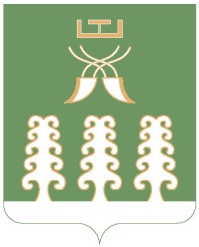 РЕСПУБЛИКА БАШКОРТОСТАНСОВЕТ СЕЛЬСКОГО ПОСЕЛЕНИЯ ПИСАРЕВСКИЙ СЕЛЬСОВЕТ МУНИЦИПАЛЬНОГО РАЙОНАШАРАНСКИЙ РАЙОН452644  д. Писарево, ул. Школьная, 11тел. (34769)  2-34-16 email: pisarsss@yandex.ruПриложение № 1к решению Совета сельского поселения Писаревский сельсовет муниципального района Шаранский район Республики Башкортостан от  09 декабря 2021 года № 27/187Приложение № 2к решению Совета сельского поселения Писаревский сельсовет муниципального района Шаранский район Республики Башкортостан от  09 декабря 2021 года № 27/187